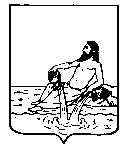 ГЛАВА ВЕЛИКОУСТЮГСКОГО МУНИЦИПАЛЬНОГО РАЙОНАВОЛОГОДСКОЙ ОБЛАСТИПОСТАНОВЛЕНИЕ06.03.2020			  	        г. Великий Устюг	   	                                  № 16О внесении изменений в состав районной комиссии по проведению Всероссийской переписи населения 2020 годаРуководствуясь статьёй 27 Устава Великоустюгского муниципального района, в целях организации подготовки к проведению Всероссийской переписи населения на территории Великоустюгского муниципального района в 2020 году,ПОСТАНОВЛЯЮ:внести в состав районной комиссии по проведению Всероссийской переписи населения 2020 года, утвержденный постановлением Главы Великоустюгского муниципального района от 23.11.2018 № 124 (приложение 1), изменения, утвердив его в новой редакции согласно приложению. Глава Великоустюгскогомуниципального района                                                                 А.В. КузьминПриложение к постановлению ГлавыВеликоустюгского муниципального района от 06.03.2020 № 16«УТВЕРЖДЕНпостановлением ГлавыВеликоустюгского муниципального района от 23.11.2018 № 124(приложение 1)С О С Т А Врайонной комиссии по проведению Всероссийской переписинаселения 2020 года (далее – комиссия)* по согласованию.»Кузьмин А.В.–Глава Великоустюгского муниципального района, председатель комиссии; Мокиевская С.П. –заместитель начальника отдела государственной статистики в г. Вологде по Великоустюгскому району, заместитель председателя комиссии;Самотовинская Л.Б.–начальник организационно-правового отдела Великоустюгской Думы, секретарь комиссии.Члены рабочей группы:Члены рабочей группы:Члены рабочей группы:Котов С.В.–руководитель администрации Великоустюгского муниципального района;Ермолина Е.М.–заместитель руководителя администрации района, начальник финансового управления;Ямов Н.М.–первый заместитель руководителя администрации района;Боярская Л.Г.–заместитель руководителя администрации района, председатель комитета по управлению имуществом администрации района;Порошина Е.Б.–начальник отделения занятости населения Великоустюгского района казенного учреждения Вологодской области "Центр занятости населения Вологодской области"*;Морозова Е.А.–начальник отдела информационного обеспечения администрации района;Белых Ж.П.–начальник филиала по Великоустюгскому району казенного учреждения Вологодской области «Центр социальных выплат»*;Глухих А.А.–главный врач БУЗ ВО «Великоустюгская ЦРБ»*;Забелинская Т.Н.–начальник управления делами администрации района;Лопатникова Е.С.–заместитель руководителя администрации района, начальник управления образования администрации района;Шевцова Ю.П. –заместитель руководителя администрации района, начальник правового управления администрации района;Сова Ю.Н.–военный комиссар г. Великий Устюг и Великоустюгского района*;Ермолина Н.М.–начальник отдела № 3 Управления Федерального казначейства по Вологодской области*;Оншина О.Н.–начальник отдела по вопросам миграции ОМВД России по Великоустюгскому району*.